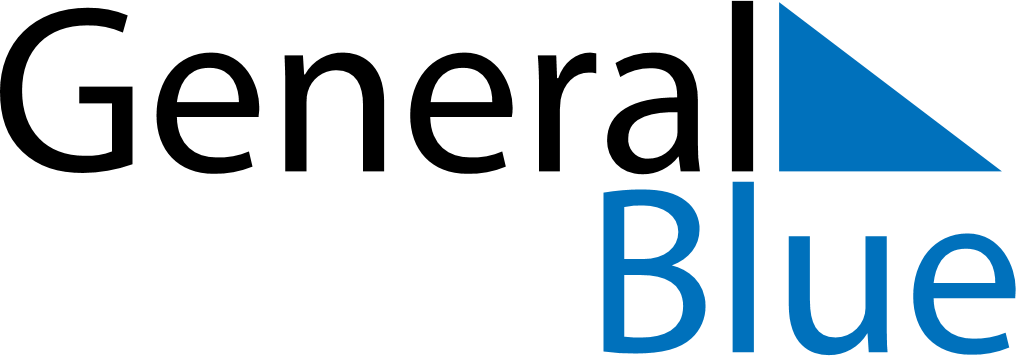 June 2019June 2019June 2019NorwayNorwayMONTUEWEDTHUFRISATSUN123456789Pentecost10111213141516Whit Monday17181920212223Midsummar Eve24252627282930